Your recent request for information is replicated below, together with our response.I'm submitting a Freedom of Information Request under Home Office Code 014: Procuring Illegal Abortion.I must first advise you that Home Office Codes do not extend to Scotland, and as such, in terms of Section 17 of the Freedom of Information (Scotland) Act 2002, this represents a notice that the specific information you seek is not held by Police Scotland.To explain, crimes in Scotland are recorded in accordance with the Scottish Government Justice Department offence (SGJD) classification codes and in relation to your request the relevant classification is ‘Abortion’. To be of some assistance I can advise you that Police Scotland have nil recorded crimes under the ‘Abortion’ classification for the years, 2020, 2021 and 2022.If you require any further assistance please contact us quoting the reference above.You can request a review of this response within the next 40 working days by email or by letter (Information Management - FOI, Police Scotland, Clyde Gateway, 2 French Street, Dalmarnock, G40 4EH).  Requests must include the reason for your dissatisfaction.If you remain dissatisfied following our review response, you can appeal to the Office of the Scottish Information Commissioner (OSIC) within 6 months - online, by email or by letter (OSIC, Kinburn Castle, Doubledykes Road, St Andrews, KY16 9DS).Following an OSIC appeal, you can appeal to the Court of Session on a point of law only. This response will be added to our Disclosure Log in seven days' time.Every effort has been taken to ensure our response is as accessible as possible. If you require this response to be provided in an alternative format, please let us know.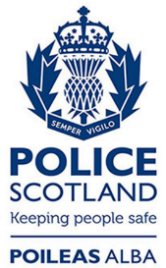 Freedom of Information ResponseOur reference:  FOI 23-1685Responded to:  xx July 2023